國票金控的社會回饋第二十七條 等級：初級資料來源：2019年國票金控企業社會責任報告書國票金控之行政處為環境管理之專責單位，擬訂、推動及維護相關環境管理制度及具體行動方案，並持續注意氣候變遷對營運活動之影響與衝擊，以利採取氣候相關議題之因應措施企業概述國際票券金融股份有限公司為因應國內金融發展情勢與時代潮流，於民國91年3月26日正式與協和證券股份有限公司、大東綜合證券股份有限公司二家證券公司共同以股份轉換方式設立「國票金融控股股份有限公司」，為目前國內唯一由票券業者轉換設立成立的金融控股公司。國票金控定位以利基型投資銀行為發展型態，資源集中在票券、證券、投信、投顧、期貨與創投等相關事業之投資，朝向投資銀行發展，期在瞬息萬變之金融環境中創造利基，發揮最大之綜效，並為股東創造最高利潤。案例描述財團法人國票社會福利慈善基金會( 以下簡稱國票慈善基金會) 係於1998年11月由國際票券金融公司提撥基金設立，成立當時以察覺台灣逐步邁入高齡化社會、社會貧富差距持續擴大等相關情境，將基金會宗旨定為辦理關於老人照護及安養服務事業，辦理低收入戶急難、災害救助事項、以及提供貧困、身心障礙人士之醫療補助等福利事業，期能長期穩定的幫助社會上較少受到關注的弱勢團體，落實回饋社會之理念。2011年鑒於我國雖擁有完整的教育政策及系統、健全的軟硬體設備及充足的師資，致使國人普遍受教育比例高，惟教育資源分配仍存在不均衡現象，重學科不重術科的補習文化也難以建立多元發展的社會風氣，因而抹煞了學童們的創意，也侷限了思想的創新。爰此國票慈善基金會逐漸重視協助弱勢失依學童之專長培育，以及偏鄉多元教育環境的打造，期望讓弱勢家庭的學童亦能享有優質教育機會，並與聯合國「永續發展目標(Sustainable Development Goals, SDGs)」教育平等(SDG4)作連結，期望透過多元學習教育環境，增進偏鄉弱勢家庭就業能力，進而達到就業與經濟成長(SDG8) 目的，亦同時符合消除貧窮(SDG1)、消除飢餓(SDG2)之永續發展目的。國票慈善基金會為辦理老人安養照護、關懷弱勢團體、身心障礙者及失依學童之生活品質及專長培育，2019年度已辦理慈善福利事業捐助，共計新台幣344萬餘元。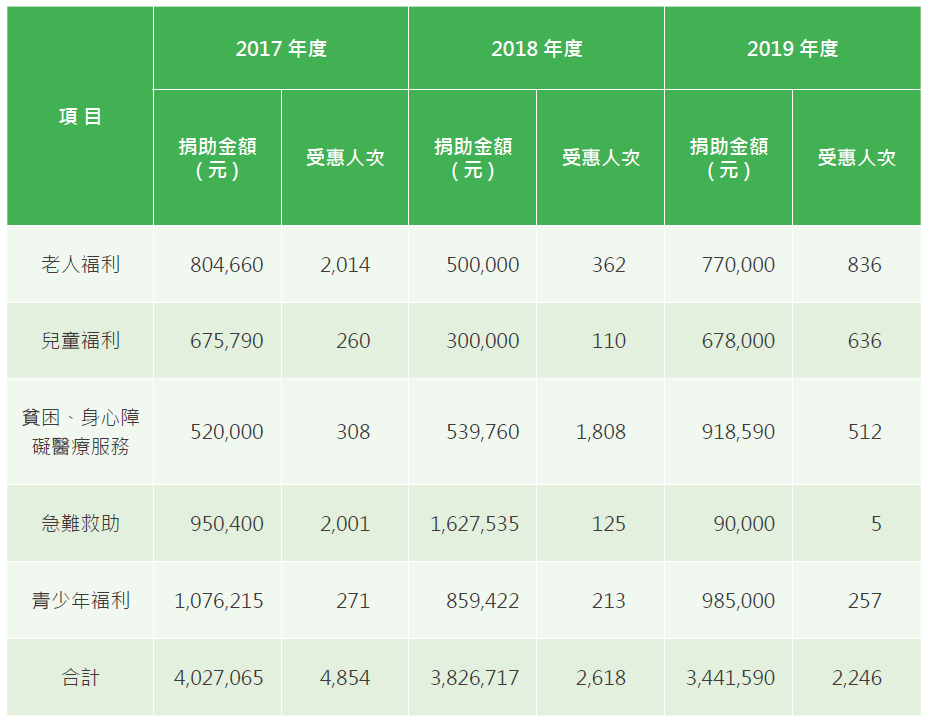 